HOSPITAL NACIONAL DE LA UNIONESTRUCTURA ORGANIZATIVA 2022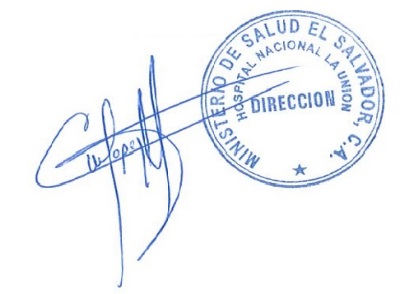 